Einverständniserklärung zum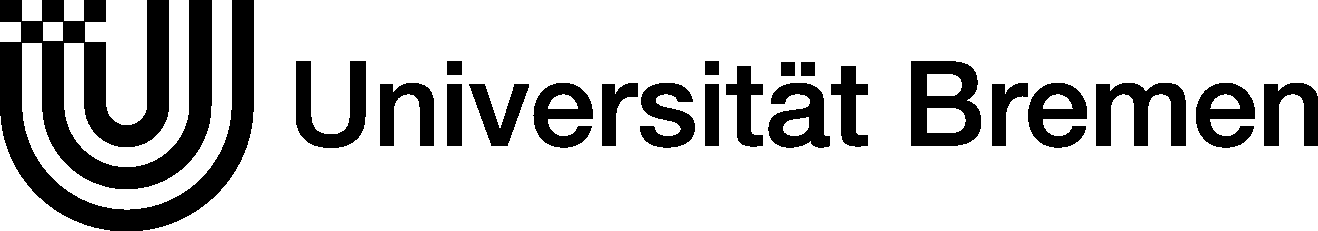 ErfahrungsberichtAuslandssemester20.../20...Alle Austauschstudierenden der Universität Bremen sind verpflichtet, Ihren Erfahrungsbericht innerhalb von 4 Wochen nach offizieller Beendigung des Auslandssemesters in Mobility Online hochzuladen. Bitte senden Sie den Bericht zusätzlich per E-Mailanlage an die oder den Kooperationsbeauftragten.Dieses Dokument muss unbedingt ebenfalls in Mobility Online hochgeladen werden!Für interessierte Studierende veröffentlicht das International Office alle Erfahrungsberichte auf der Homepage, damit diese sich informieren können und von Ihren Erfahrungen profitieren. Selbstverständlich haben Sie die Wahl, Ihren Bericht anonymisiert einzureichen. Name			:Vorname		:E-Mail		:Gastuniversität	:Gastland		:Fach			: Aufenthaltsdauer	:  von 			  bisIch bin mit der Weitergabe meiner Kontaktdaten an andere Studierende, die an einem Auslandsaufenthalt an meiner Gastuniversität interessiert sind, einverstanden:
ja		nein, daher lade ich die Einverständniserklärung als gesonderte Datei in die Datenbank hochOrt, Datum						UnterschriftLeitfaden ErfahrungsberichtDieser Bericht ist sowohl für die Kooperationsbeauftragten zur Auswertung der Partnerschaft mit der Gastuniversität, als auch für Ihre Mitstudierenden zur Vorbereitung ihres Auslandsaufenthalts wichtig. Fragen Sie sich, welche Informationen Sie vor Ihrem Auslandsaufenthalt gesucht haben. Umfang: mindestens 3 Seiten Text (A4, Arial 11, einzeilig) + FotosBitte gehen Sie auf die folgenden Punkte ein: Vorbereitung (Fristen an der Gasthochschule etc.) Formalitäten im Gastland (Unterlagen, Bescheinigungen, Aufenthaltsgenehmigung/Wohnsitzanmeldung, Behördengänge, Bankkonto, ggf. Wohngeld, sonstige finanzielle Fördermöglichkeiten) Allgemeine Informationen zur Partnerhochschule (Lage/Anreise, Orientierungswoche/Info-Veranstaltungen für Austauschstudierende, Betreuung/Ansprechpartner, Immatrikulation, Campusleben, Freizeitangebote, Kulturelles etc.) WICHTIG: Kurswahl/Kursangebot/ -beschränkungen für Austauschstudierende (z.B. Wie wurde Kurswahl vorgenommen bzw. Anerkennung abgestimmt?, Kurswahl an anderen Fakultäten/Kurswechsel möglich?, Fristen für Anmeldung zu Kursen/Kurswechsel, Wann standen Kurse online und wo (Link)? Besondere Hinweise, z.B. zu Prüfungen, Sprache; spezielle Tipps für Seminare/Kurse, die besonders für Austauschstudierende geeignet/ungeeignet sind etc.) Bitte denken Sie daran, dass Sie als ehemalige/r Austauschstudierende/r hier am besten für zukünftige Studierende Auskunft geben können. Unterkunft (Besonderheiten bei der Wohnungssuche, Empfehlungen, Internetadressen, Bewerbung, Wohnheime/Privatunterkünfte/kurzfristige Unterkünfte, Lage/Ausstattung/Kosten/ etc.) Sonstiges  (besondere Erlebnisse, Transport, Studentenjobs, Hinweise zur Sicherheit, Internet, Probleme/Anregungen/persönliche Empfehlungen, Verpflegung) Was ist tunlichst zu vermeiden? (Dont’s)  Nach der Rückkehr (z.B. Anerkennung der Studienleistungen, Transcript of Records etc.) Fazit (Was hat Ihnen der Aufenthalt persönlich gebracht? Motivation und Ziele für gerade diese Hochschulwahl/ Wahl des Landes; Welche Auswirkungen haben die Erfahrungen während Ihres Aufenthaltes auf Ihr weiteres Studium, Ihre beruflichen Überlegungen oder Ihre Lebensplanung?Fügen Sie auch gerne für Ihre Mitstudierenden ein paar Fotos ein, zum Beispiel von Ihnen auf dem Campus, persönlichen Momenten, studentischen Aktivitäten. Viele Rückkehrer erzählen gerne persönlich von ihren vielen  Erfahrungen und Erlebnissen. Andersherum ist es für Studierende besonders interessant, Erfahrungen aus erster Hand von Mitstudierenden zu hören. Wir würden uns daher auch sehr freuen, wenn Sie bereit wären, bei Veranstaltungen des International Office mitzuwirken!